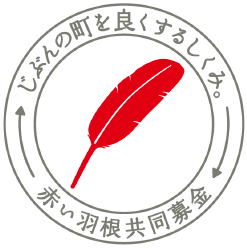 赤い羽根共同募金～寄付者へのありがとうメッセージ～※　写真については、被写体の了解をいただきますようお願いいたします。ＳＮＳに活動写真を載せていただく際も同様に被写体の了解をいただきますようお願いいたします。※　「ありがとうメッセージ」や活動の様子を、事前にご了解をいただいた上で、長野県共同募金会のホームページに掲載させていただく場合があります。　https://www.akaihane-nagano.or.jp/団体名施設名市町村名　　